25. – 29. 6. 2018Pondělí	přesnídávka	houska, paštiková pomazánka, kakao, čaj, zelenina	(1,7)		polévka	kmínová							(1,3,7,9)		oběd		smažená ryba, brambor, dresing, ovocná šťáva		(1,4,7)		svačina	cereálie, mléko, čaj, ovoce					(1,7)Úterý	přesnídávka	rohlík, nutelová pom., čaj, mléko, ovoce			(1,7,8)		polévka	kuřecí vývar s nočky						(1,7,9)		oběd		boloňské špagety, sýr, čaj					(1,7)		svačina	toustový chléb, máslo, pl. sýr uzený, mléko, čaj, zelenina	(1,7)Středa	přesnídávka 	lámankový chléb, budapešť, koktejl, čaj, zelenina		(1,7,11) 		polévka	hrstková							(1,7,9)		oběd		houbová omáčka s masem, knedlík, čaj			(1,7)		svačina	houska, máslo, mléko, čaj, ovoce				(1,7)Čtvrtek	přesnídávka	veka, krabí pom., kakao, čaj, zelenina 			(1,2,7)		polévka	vývar se zeleninou a pohankou				(1,9)		oběd		holandský řízek, br. kaše, zel. okurka, džus			(1,7)		svačina	lámankový chléb, šunkové máslo, mléko, čaj, ovoce		(1,7)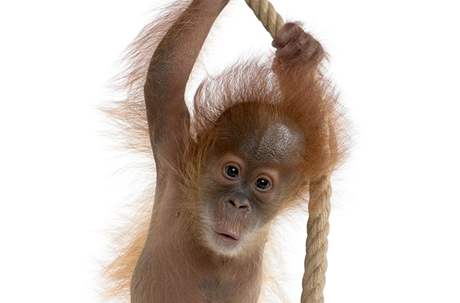 Pátek	přesnídávka	houska, rybí pom., b. káva, čaj, zelenina			(1,4,7)		polévka	rajčatová s písmeny						(1,7,9)		oběd		krupicová kaše, máslo, kakao, čaj				(1,7)		svačina	máslový croissant, mléko, čaj ovoce				(1,7)                                                                   změna vyhrazena